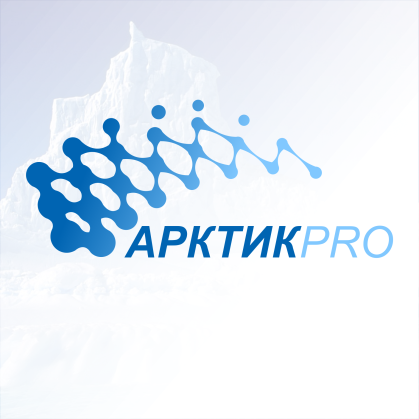 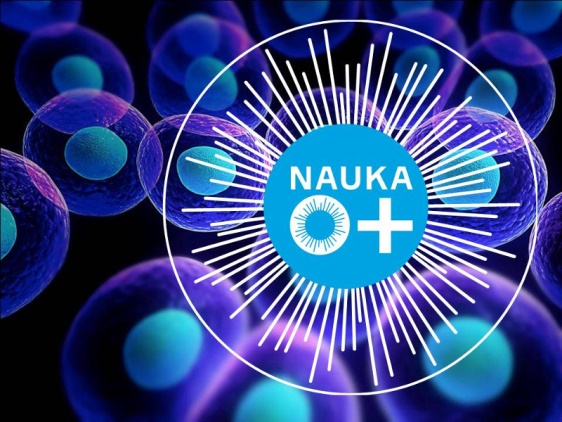 	03-04 и 09 ноября в г.Мурманске проходили региональные интеллектуальные мероприятия: марафон «Арктик PRO» и фестиваль «Наука 0+», в которых участвовали ученики 9-11 классов МБОУ «Лицей имени В.Г.Сизова». Сопровождающий: Дорогов И.Н., преподаватель-организатор ОБЖ.Пресс-центр «Школьные ступени»